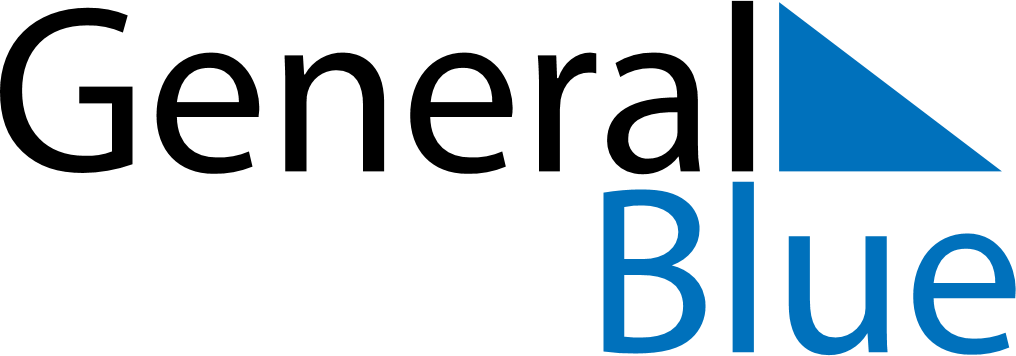 2027 – Q2Lesotho  2027 – Q2Lesotho  2027 – Q2Lesotho  2027 – Q2Lesotho  2027 – Q2Lesotho  AprilAprilAprilAprilAprilAprilAprilSUNMONTUEWEDTHUFRISAT123456789101112131415161718192021222324252627282930MayMayMayMayMayMayMaySUNMONTUEWEDTHUFRISAT12345678910111213141516171819202122232425262728293031JuneJuneJuneJuneJuneJuneJuneSUNMONTUEWEDTHUFRISAT123456789101112131415161718192021222324252627282930May 1: Workers’ DayMay 6: Ascension DayMay 25: Africa Day/ Heroes’ Day